NATIONAL ASSEMBLYQUESTION FOR WRITTEN REPLY QUESTION NO.: 3301.					 				Dr M Q Ndlozi (EFF) to ask the Minister of Communications:(1)	Whether the (a) chief executive officer and (b) chief financial officer of entities reporting to her are employed on a permanent basis; if not,(2)	whether the specified officers are employed on a fixed term contract; if so, (a) what are the names of each of the officers and (b) when (i) was each officer employed and (ii) will each officer’s contract end?			NW3690E REPLY________________________________Ms Mmamoloko Kubayi-Ngubane MP,MinisterDate: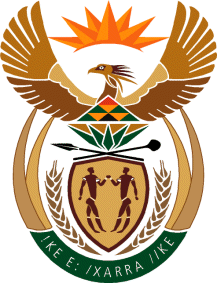 MINISTRY OF COMMUNICATIONS
REPUBLIC OF SOUTH AFRICAPrivate Bag X 745, Pretoria, 0001, Tel: +27 12 72 655 2305   Fax: +27 86 654 9200Tshedimosetso House,1035 Francis Baard Street, Tshedimosetso House, Pretoria, 1000EntitiesWhether Chief Executive Officer(CEO) are on permanent basisWhether Chief financial officers(CFO) are on permanent basisWhether specified officers are employed on a fixed term contract What are the names of each officerWhen was each officer employedWhen will each contract endBrand SA(BSA)CEO is on a permanent basisCFO is on a 5 year fixed tern contractNot applicableCEO: Dr. KLM Makhubela, PHD, Permanent01/08/2015Not applicableBrand SA(BSA)CEO is on a permanent basisCFO is on a 5 year fixed tern contractNot applicableCFO, Mr. Kgomotso SeripeActing since 01/09/2017Until new CFO is appointedEntitiesWhether Chief Executive Officer(CEO) are on permanent basisWhether Chief financial officers(CFO) are on permanent basisWhether specified officers are employed on a fixed term contract What are the names of each officerWhen was each officer employedWhen will each contract endFilms and Publication Board(FPB)CEO is on a 5 year fixed tern contractCFO is on a 5 year fixed tern contractCFO and CFO are on a 5 year fixed tern contractCEO- Ms Lillian Phahla (Acting) 21 /08/ 2017Until the new CEO and CFO are appointed Films and Publication Board(FPB)CEO is on a 5 year fixed tern contractCFO is on a 5 year fixed tern contractCFO and CFO are on a 5 year fixed tern contractCFO –Mr. Vuledzani Matidza(Acting)30/04/2017Until the new CEO and CFO are appointed Independent Communications Authority of South Africa(ICASA)CEO is on a 5 year fixed tern contractCFO is on a 5 year fixed tern contractCFO and CFO are on a 5 year fixed tern contractCEO- Mr. Willington Ngwepe 17/10/201716/10/2022Independent Communications Authority of South Africa(ICASA)CEO is on a 5 year fixed tern contractCFO is on a 5 year fixed tern contractCFO and CFO are on a 5 year fixed tern contractCFO- Mr. Tebogo Matabane(Acting)04/07/201703/07/2021Media Development and Diversity Agency(MDDA)CEO is not employed on a 5 year fixed tern contractCFO is not employed on a 5 year fixed term contractNot applicableCEO- Ms Khululwa Seyisi-Tom(Acting)09/11/2017Until the new CEO and CFO are appointed Media Development and Diversity Agency(MDDA)CEO is not employed on a 5 year fixed tern contractCFO is not employed on a 5 year fixed term contractNot applicableCFO- Mr. Trevor Kuodza01/08/2016Until the new CEO and CFO are appointed South African Broadcasting Corporation(SABC)CEO is employed on a 5 year fixed tern contractCFO is  employed on a 5 year fixed term contractNot applicableCEO- Ms. Nomsa Philiso (Acting)Not applicableNot applicableSouth African Broadcasting Corporation(SABC)CEO is employed on a 5 year fixed tern contractCFO is  employed on a 5 year fixed term contractNot applicableCFO- Ms. Thabile Dlamini (Acting)Not applicableNot applicable